Publicado en Madrid el 24/04/2018 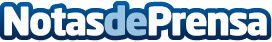 Elie Kanaan, nuevo CMO de OgurySerá responsable de las áreas de marketing y comunicación a nivel mundial de la empresa francesaDatos de contacto:Fran Valmaña690813626Nota de prensa publicada en: https://www.notasdeprensa.es/elie-kanaan-nuevo-cmo-de-ogury_1 Categorias: Internacional Comunicación Marketing E-Commerce Nombramientos Recursos humanos http://www.notasdeprensa.es